ІНСТРУКЦІЯз формування та відправки звітності до Київської міської державної адміністрації бюджетними установами та організаціями в інформаційно-телекомунікаційній системі «Інформаційно-аналітична звітність для органів влади, громадян та бізнесу» Шифр роботи: ПЗ «Звіт Корпорація»На 32 аркушахЗМІСТ1 ЗАГАЛЬНА ІНФОРМАЦІЯ	42 ЗАВАНТАЖЕННЯ СЕРТИФІКАТІВ	83 НАЛАШТУВАННЯ ВІДПРАВКИ ЗВІТНОСТІ	113.1 Налаштування відправки за прямим з’єднанням	113.2 Налаштування відправки електронною поштою	124 ПОДАННЯ ЗАЯВИ НА РЕЄСТРАЦІЮ ЕЛЕКТРОННИХ ЦИФРОВИХ ПІДПИСІВ	175 СТВОРЕННЯ ПАКЕТА ЗВІТНОСТІ	196 ПІДПИСАННЯ ТА ВІДПРАВКА ЗВІТНОСТІ	27СПИСОК РИСУНКІВ	31СПИСОК ТАБЛИЦЬ	32ВВЕДЕННЯ	Згідно з п.6 Постанови Кабінету Міністрів України від 28 лютого 2000 року № 419 «Про затвердження Порядку подання фінансової звітності» квартальна звітність подається розпорядниками коштів державного і місцевих бюджетів не пізніше 15 числа місяця, що настає за звітним кварталом, а річна фінансова звітність  не пізніше 22 січня року, що настає за звітним роком. 	Бюджетні установи та організації подають звітність двічі на рік – за 2 квартал та за рікЗверніть увагу! 7 листопада 2018 року набув чинності Закон України «Про електронні довірчі послуги». З цієї дати втратив чинність Закон України «Про електронний цифровий підпис». Одним із важливих нововведень закону про електронні довірчі послуги є те, що він запроваджує термін «кваліфікований електронний підпис» (КЕП), який замінив термін «електронний цифровий підпис» (ЕЦП).ЗАГАЛЬНА ІНФОРМАЦІЯДля входу в програму потрібно двічі натиснути ярлик запуску програми.На екрані з’явиться форма запрошення. В полі «Ім’я» потрібно натиснути на позначку «V» та знайти свій логін. У полі «Пароль» ввести свій пароль. У полі «Схема» повинен бути KMDA_MAIN.Для входу в програму потрібно натиснути кнопку «ОК».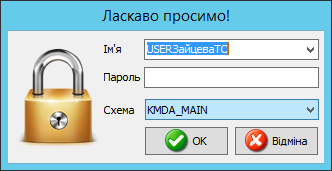 Рисунок . Форма реєстраціїВідкриється вікно програми. Меню знаходиться праворуч: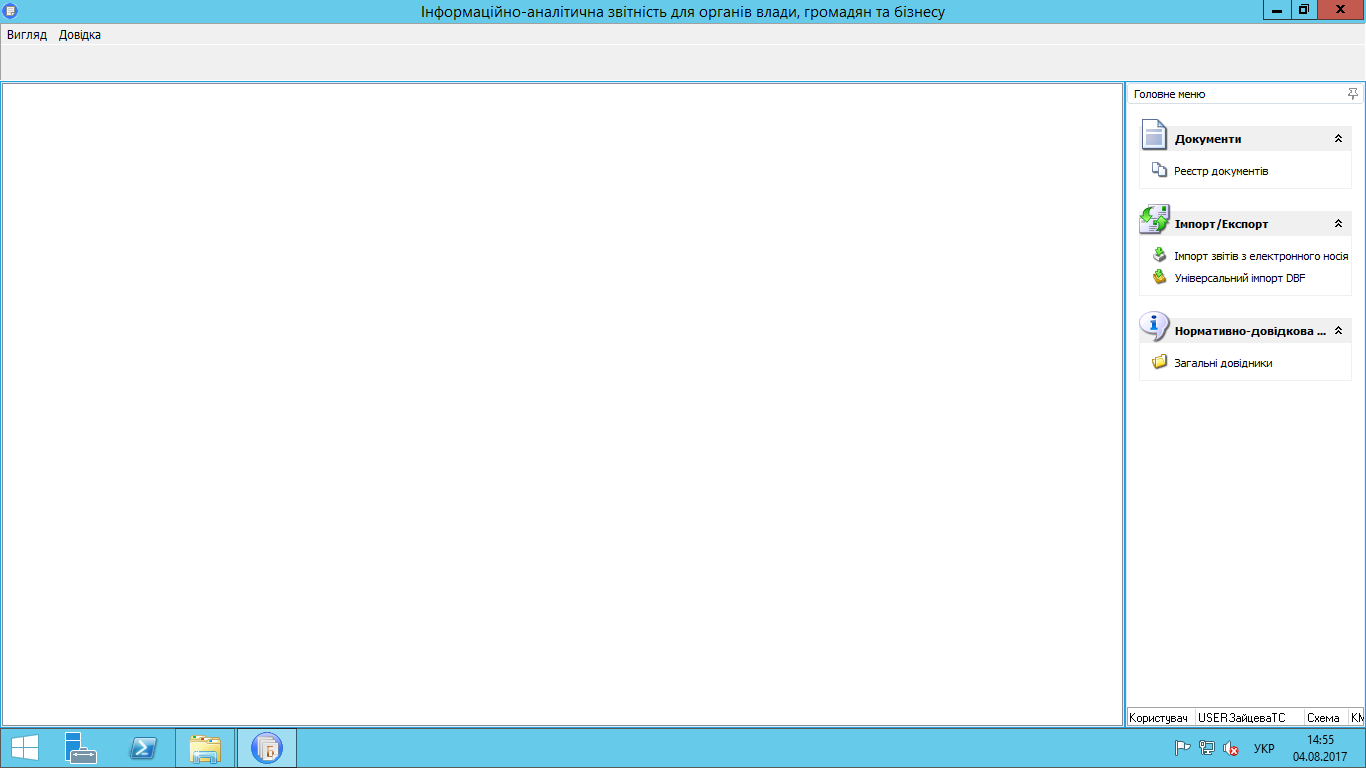 Рисунок . Вікно програми з боковим менюДля отримання довідки по роботі з програмою передбачено опцію «Довідка», що розташована в верхній лівій частині вікна програми, або функціональну кнопку «F1». Під час роботи в якомусь конкретному модулі довідка надасть інформацію щодо роботи цього модуля. .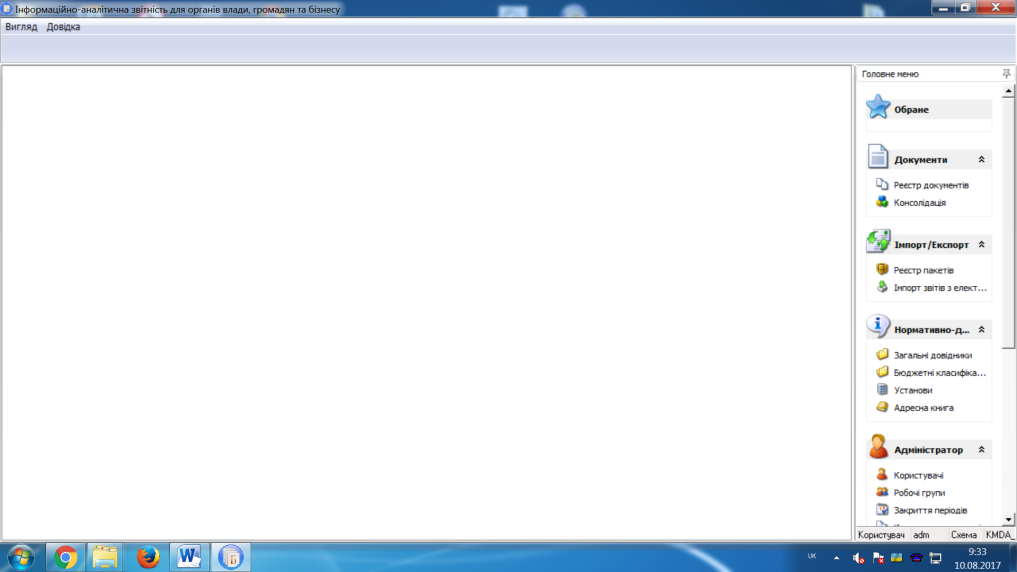 Рисунок . Розташування опції «Довідка»	Для того, щоб «шапки» документів заповнювались автоматично, необхідно заповнити картку установи. Для цього в меню потрібно обрати модуль «Установи», відкрити його, вибрати свою установу та подвійним кліком відкрити картку установи.».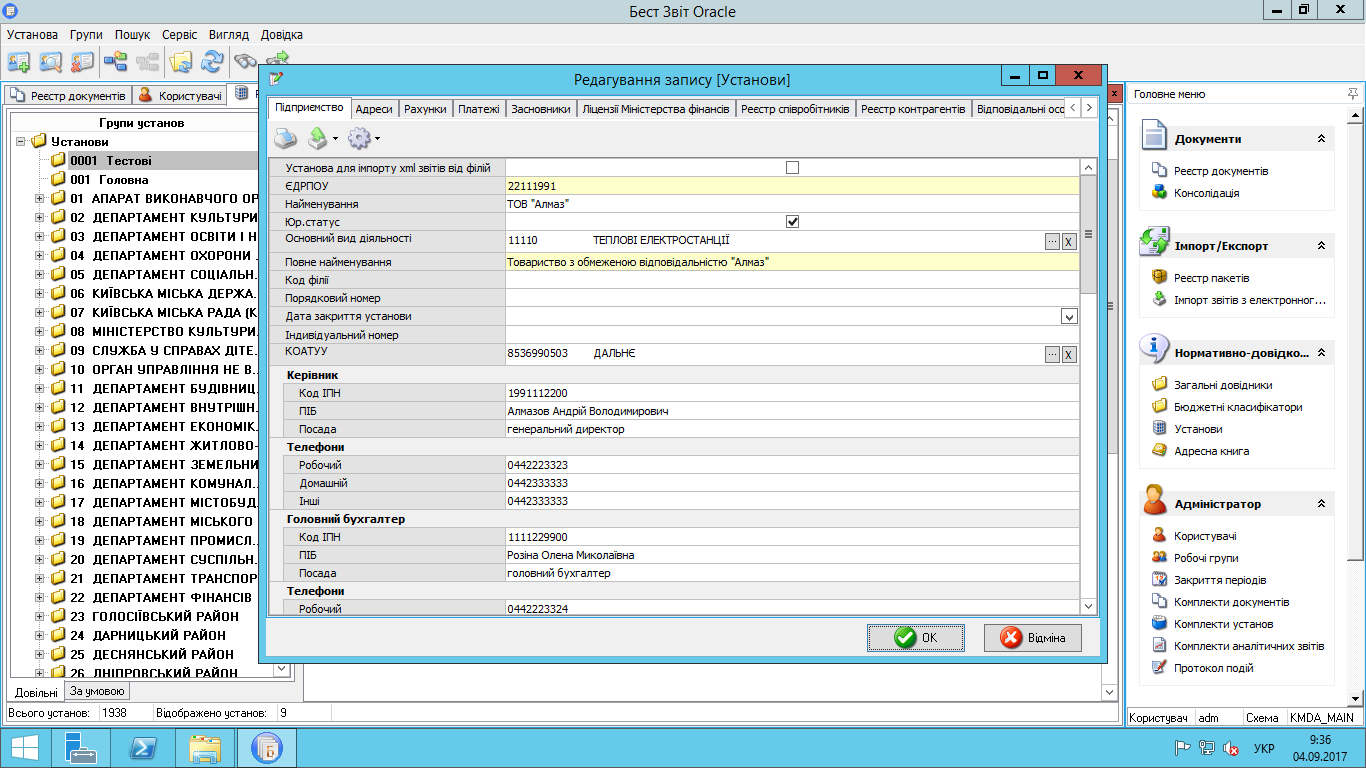 Рисунок . Вікно редагування запису (Установи) картки установиНеобхідно ретельно та якнайповніше заповнити закладку «Підприємство». Зверніть увагу! Дані про керівника та головного бухгалтера повинні відповідати даним уповноважених осіб, які будуть підписувати звіт. У картці установи в закладці «Підприємство» відкриється форма «Редагування запису (Установи)» для внесення інформації. Необхідно заповнити всі поля закладки «Підприємство» та перейти на закладку «Адреси».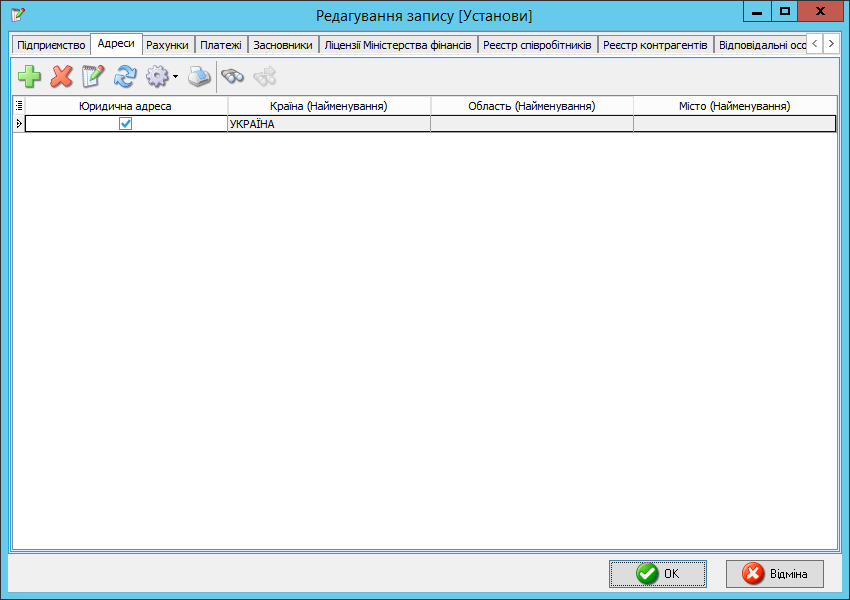 Рисунок . Закладка «Адреси» картки установиЯкщо запис в цій вкладці вже є, його необхідно розкрити та відредагувати. Для м. Києва поля «Область» та «Район» області не заповнюються. В полі «Місто» потрібно обрати запис з кодом 30304, а в полі «Район міста» обрати район розташування установи.Заповнити решту полів.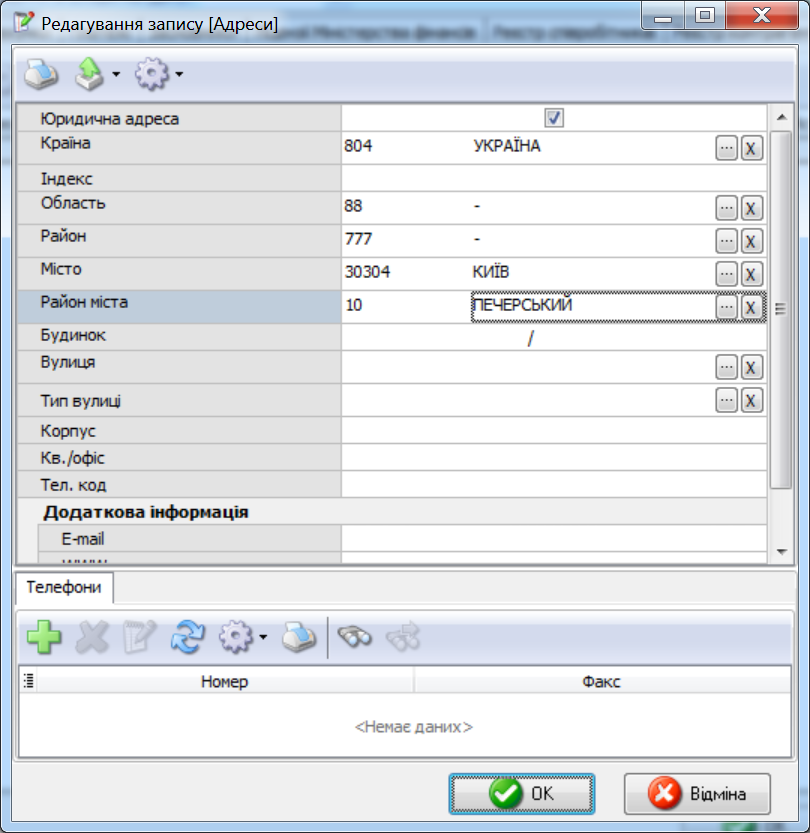 Рисунок . Вікно редагування запису (Адреси) картки установиЯкщо на закладці «Адреси» запис відсутній, необхідно додати адресу за допомогою елемента керування  та ввести необхідні дані. Поле «Е-mail» заповнюється обов’язково. Номери телефонів вносяться в окремому вікні.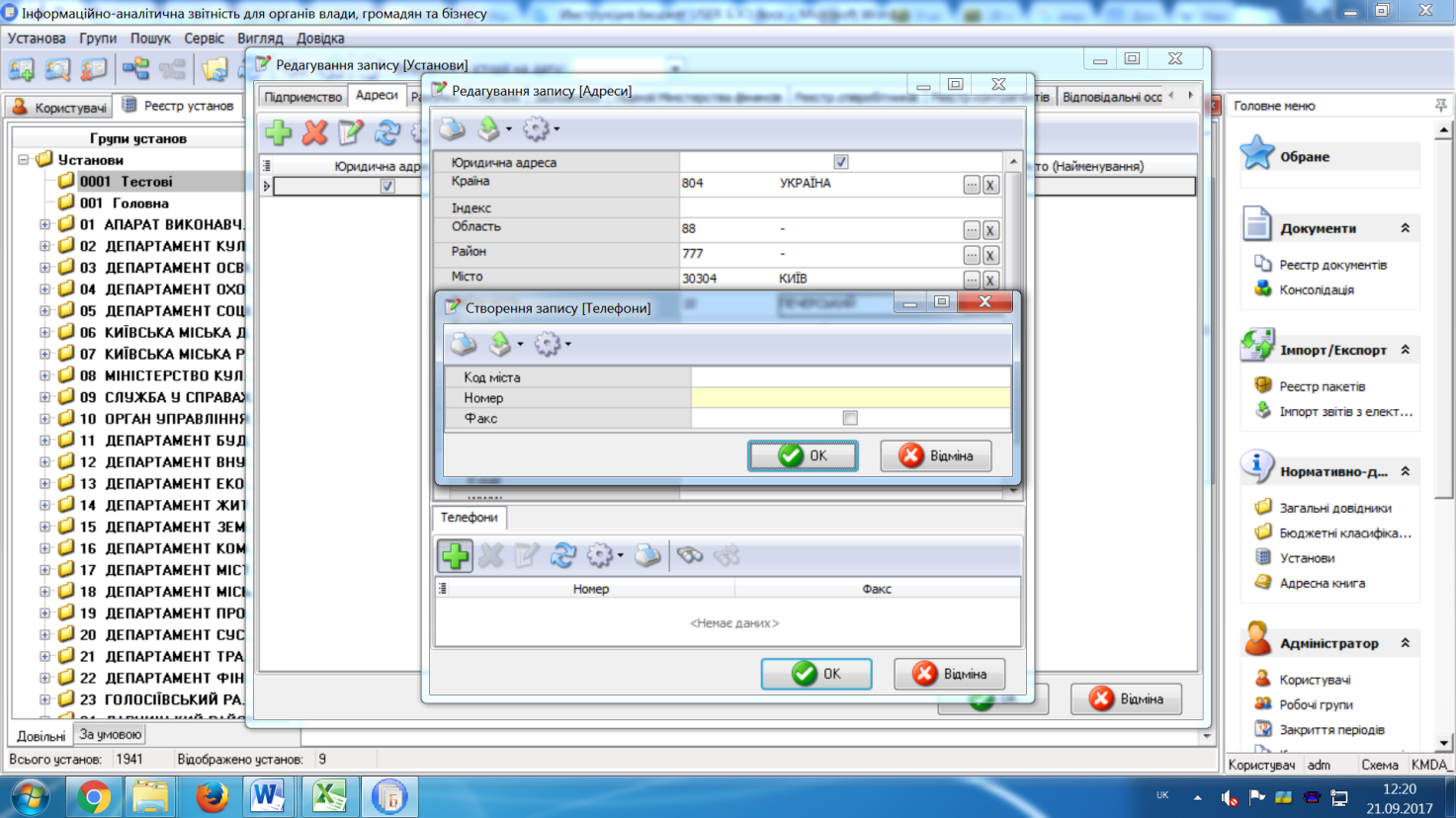 Рисунок . Окреме вікно для введення номерів телефонівЗАВАНТАЖЕННЯ СЕРТИФІКАТІВЗвітність має бути підписана КЕП (кваліфікованим електронним підписом). Для цього необхідно спочатку завантажити сертифікати установи в «Реєстр сертифікатів»: пункт головного меню «Налаштування»  «Реєстр сертифікатів». Збережені на електронних носіях (дискетах, СD-дисках, флеш-пам’яті тощо) сертифікати завантажуються у програму таким шляхом: «Реєстр сертифікатів»  «Реєстр»  «Додати». У програму необхідно завантажити сертифікати підписувачів звітів  керівника, бухгалтера, печатки установи та сертифікат шифрування печатки установи.У відкритому вікні «Вибір сертифікатів» звичайним способом потрібно обрати носій чи каталог, де міститься файл сертифікату (файли з розширенням .сеr  сертифікати АЦСК «Україна», ІДД ДФС) та натиснути кнопку «Відкрити».Сертифікати можна завантажувати по одному або всі одразу.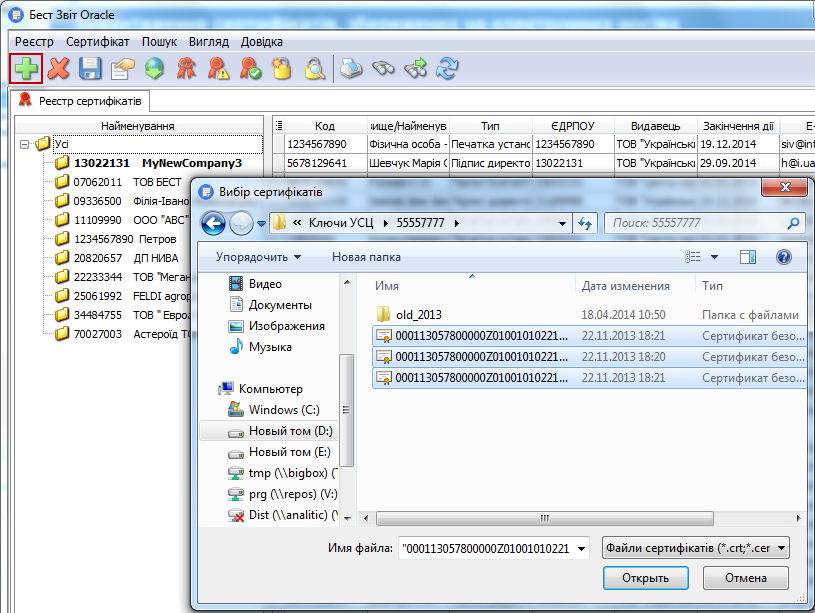 Рисунок . Вибір сертифікатів з каталогуЗверніть увагу! Необхідно переконатися, що були імпортовані сертифікати таких типів:«Бухгалтер» – підписання (за наявності у штаті);«Директор» – підписання;«Печатка» – підписання;«Печатка» – шифрування.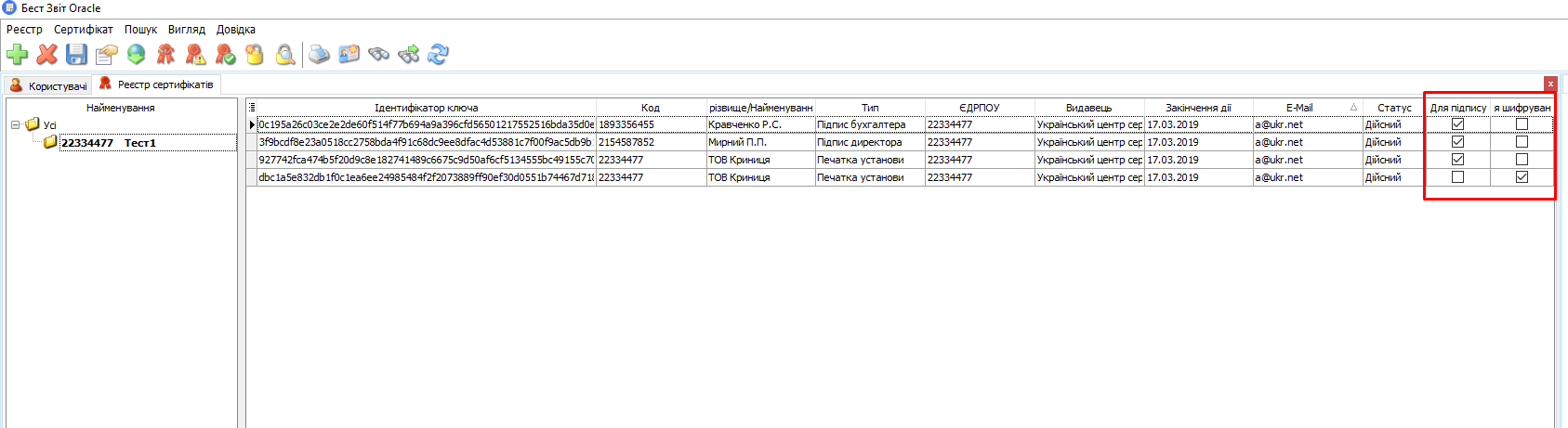 Рисунок . Вибір з реєстру сертифікатів	Якщо в реєстрі сертифікатів відсутні стовпці «Для підпису» та «Для шифрування», потрібно натиснути функціональний елемент  та обрати відповідні рядки у вікні, що відкриється.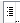 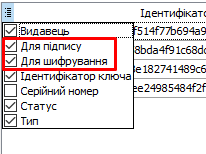 Рисунок . Вибір у реєстрі сертифікатів стовпців «Для підпису» та «Для шифрування»Решту сертифікатів, наприклад, сертифікат шифрування бухгалтера або директора, необхідно видалити з програми, скориставшись для цього функціональним елементом .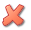 За необхідності можна користуватися довідкою, що є у програмі. Для цього у відповідному модулі (наприклад, «Реєстр сертифікатів») потрібно натиснути функціональну кнопку «F1» і знайти потрібний пункт.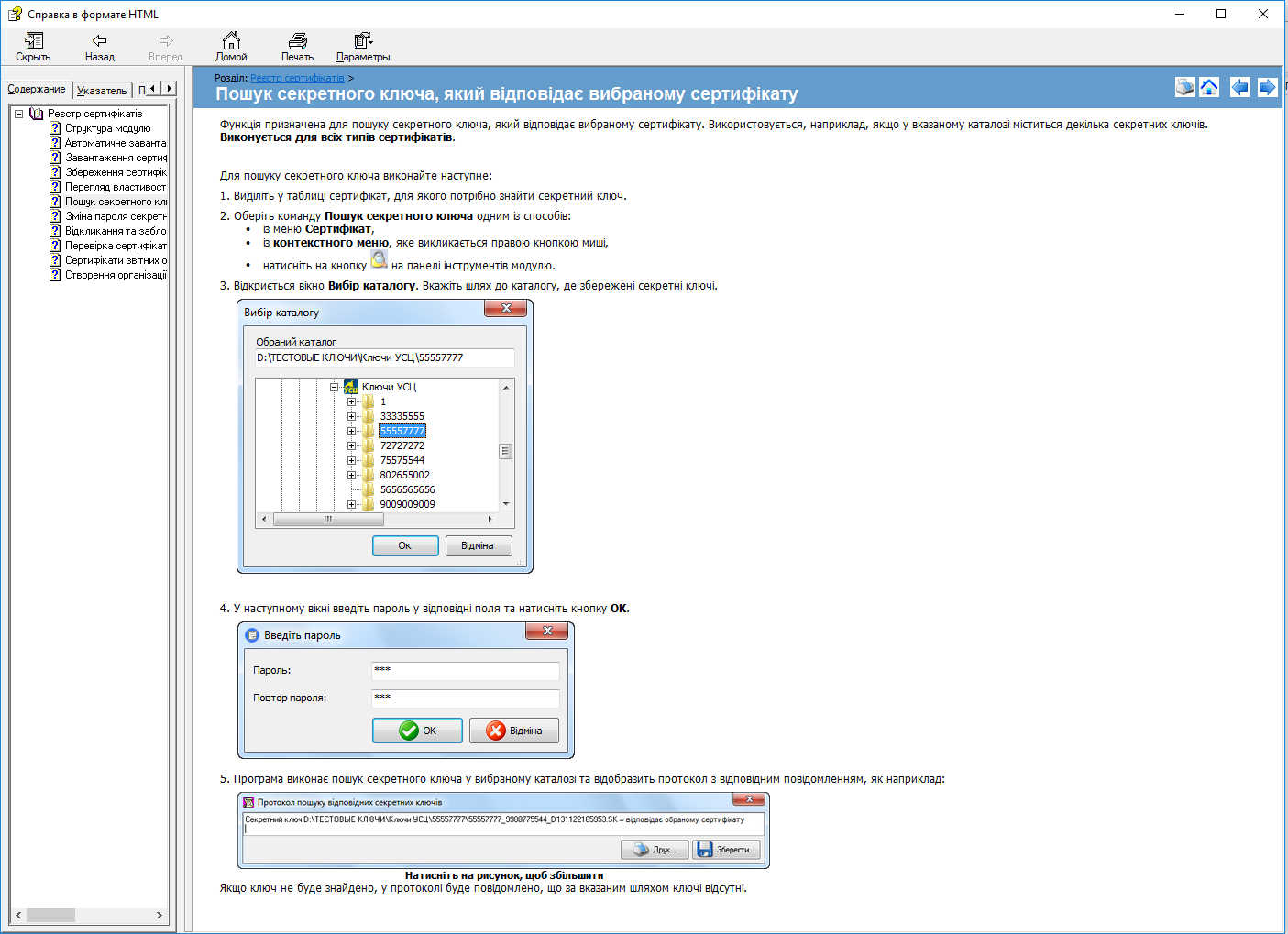 Рисунок . Пошук за допомогою опції «Довідка»НАЛАШТУВАННЯ ВІДПРАВКИ ЗВІТНОСТІВідправка звітності може здійснюватися двома шляхами: електронною поштою або за прямим з’єднанням. Рекомендується здійснювати відправку звітності за прямим з’єднанням і використовувати електронну пошту тільки у разі відсутності прямого з’єднання з сервером КМДА.Налаштування відправки за прямим з’єднаннямУ вікні «Параметри системи» в розділі «Пошта» необхідно ввести електронну адресу установи та зняти позначку «галочка» в чек-боксі рядка «Використовувати пошту».Рисунок . Деактивація функції «Використати пошту»В розділі «Пряме з’єднання» встановити галочку в чек-боксі «Використовувати тільки гарантовану доставку» та перевірити наявність з’єднання з сервером КМДА.Рисунок . Перевірка успішності з’єднання з серверомПісля виконаних дій налаштування успішно завершено.У випадку, якщо з’єднання пройшло не успішно, відправку звітності необхідно здійснювати поштою.Налаштування відправки електронною поштоюНеобхідно створити електронну пошту, яка будете використовуватися в програмі «Звіт Корпорація». Власною або робочою електронною поштою користуватися не рекомендується. Електронну пошту бажано створювати в сервісах gmail.com або ukr.net та налаштовувати таким чином:Якщо електронну поштову скриньку було створено на сервісі gmail.com, необхідно зайти в налаштування сервісу gmail та натиснути на рядок «Включити POP для всієї пошти» (навіть для тих адрес, які вже завантажені).Рисунок . Вибір функції «Налаштування»Рисунок . Налаштування відправки електронною поштою (сервіс gmail.com)Якщо поштову скриньку створено на сервісі ukr.net, необхідно натиснути кнопку «≡» в правому верхньому кутку екрану (Рисунок 16) та обрати пункт «Поштові програми».Рисунок . Налаштування відправки електронною поштою (сервіс ukr.net)Сторінку, що відкриється, необхідно скролювати до самого низу і активувати позначку «Використання IMAP та SMTP» (Рисунок 17). Для збереження змін натиснути кнопку «Зберегти зміни».Рисунок . Активація позначки «Використання IMAP та SMTP»В розділі «Налаштування» програми «Звіт Корпорація» необхідно обрати «Параметри системи».Рисунок . Вибір параметрів для налаштування відправкиВибрати вкладку «Пошта», поставити галочку в чек-боксі поля «Авторизація».В рядок із заголовком «Електронна адреса», розташований у верхній частині меню, і в поле «Ім’я» внести адресу щойно створеної електронної пошти.Рисунок . Введення параметрів для налаштування відправкиНаступним кроком необхідно ввести пароль до електронної пошти в двох полях: полі «Пароль» в розділі «Параметри вихідної пошти (SMTP)» і в аналогічному полі в розділі «Параметри вхідної пошти (РОРЗ/IMAP)».Рисунок . Введення пароля для відправки звітівВ залежності від того, в якому поштовому сервісі створено електронну пошту, заповнюються поля «Сервер» та «Порт». Якщо обрано сервіс ukr.net, то в полі «Сервер» в розділі «Параметри вихідної пошти» треба вказати smtp.ukr.net, порт 465; в розділі «Параметри вхідної пошти» вказати imap.ukr.net, порт 993 та поставити позначку «галочка» у чек-боксах «SSL» та «IMAP» для їх подальшого застосування.Рисунок . Заповнення полів «Сервер» та «Порт»Якщо використовується поштовий сервіс google.com, в розділі «Параметри вихідної пошти» треба вказати сервер smtp.gmail.com, порт 465, в розділі «Параметри вхідної пошти» вказати imap.gmail.com, порт 993 та поставити позначку «галочка» у чек-боксах «SSL» та «IMAP» для їх подальшого застосування.ПОДАННЯ ЗАЯВИ НА РЕЄСТРАЦІЮ ЕЛЕКТРОННИХ ЦИФРОВИХ ПІДПИСІВЗаяву на реєстрацію кваліфікованих електронних підписів (КЕП) необхідно створювати та відправляти користувачам, які вперше подають звітність до КМДА або які змінили електронні підписи. Користувачам, що мають кваліфіковані електронні підписи, видані АЦСК «Україна», цього робити не потрібно.Якщо в установі/організації використовується кваліфікований електронний цифровий підпис, виданий податковою адміністрацією, Мінюстом або іншим сертифікаційним центром, необхідно виконати такі дії:В розділі «Реєстр бланків» створити форму «Заява на реєстрацію електронних цифрових підписів…» (код форми KMDAZ001).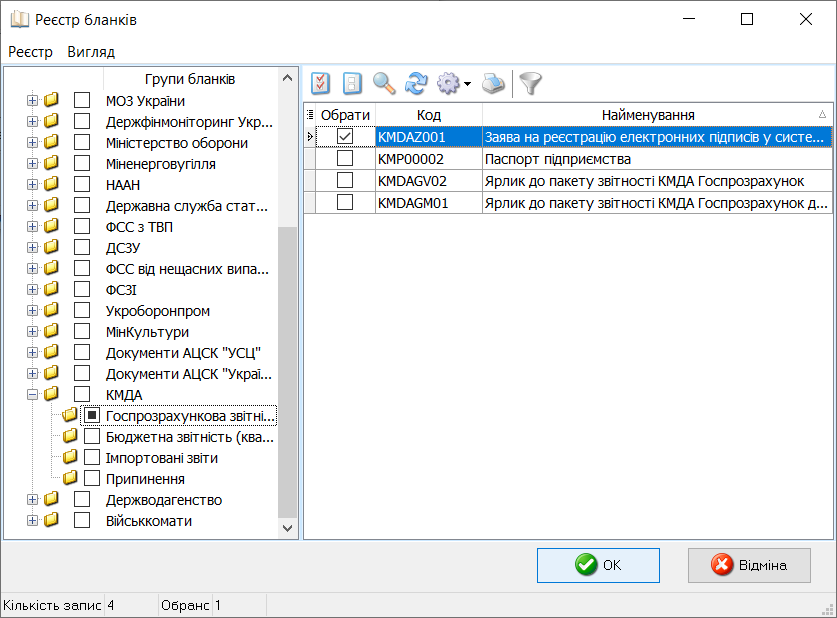 Рисунок . Створення форми «Заява на реєстрацію електронних цифрових підписів…»Заповнити форму заяви (користуйтеся «+» для додавання рядків та  «-» для вибору прізвищ та установи).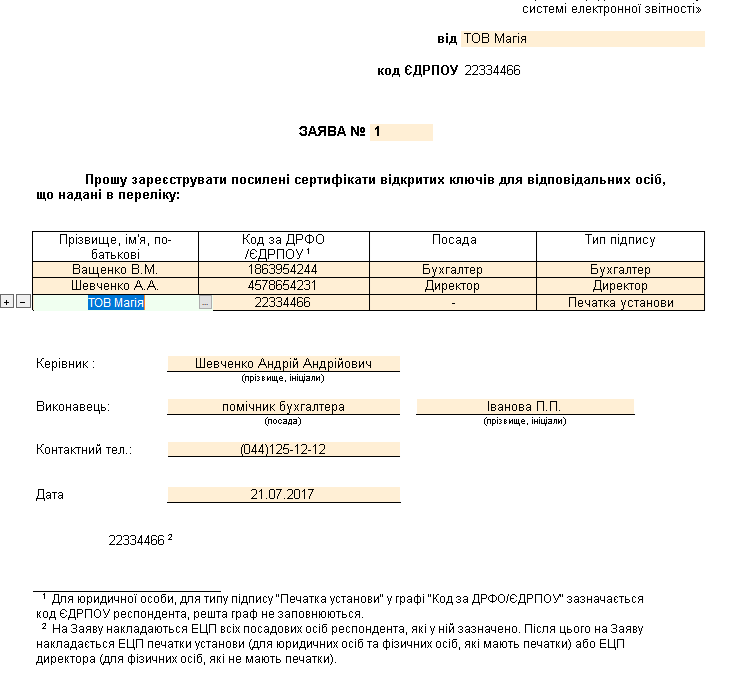 Рисунок . Форма заяви на реєстрацію КЕППісля введення даних можна скористатися функцією перевірки форми або натиснути функціональну кнопку «F4».Перевірену заяву потрібно підписати та відправити на адресу fin.zvitnist@gioc.kiev.ua.	Зазначені дії необхідно виконати ОДНОРАЗОВО перед першим поданням звітності до Київської міської державної адміністрації або при зміні підписантів.СТВОРЕННЯ ПАКЕТА ЗВІТНОСТІДля створення пакета звітності поточного періоду необхідно в «Реєстрі документів» обрати відповідний період. 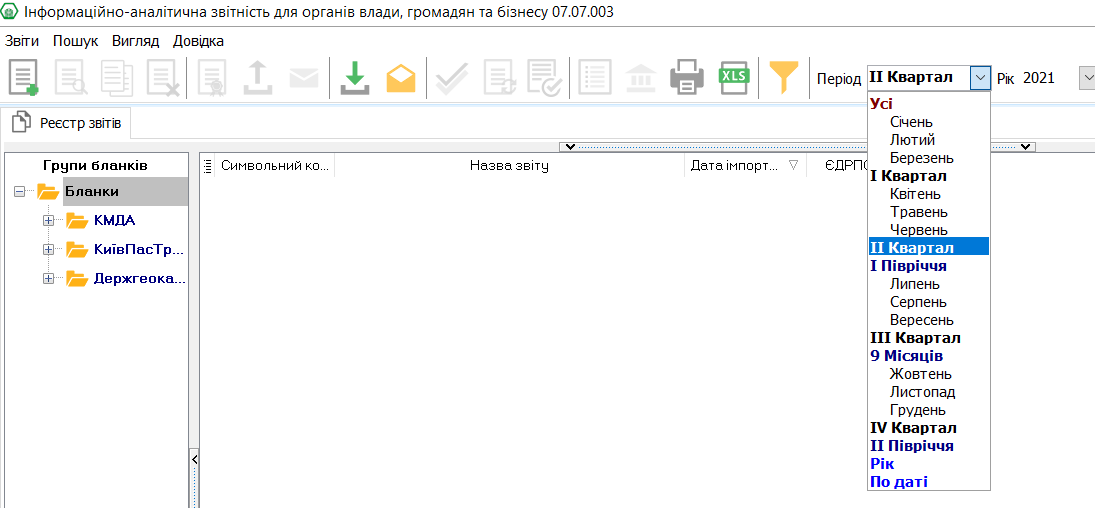 Рисунок . Вибір періоду для створення пакета звітностіДля створення документа потрібно обрати вкладку «Звіти»«Створити».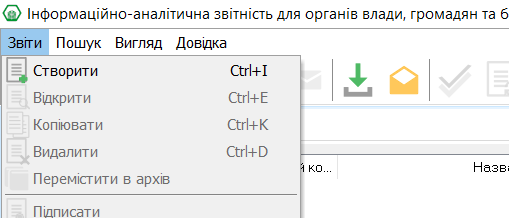 Рисунок . Створення документаДля створення документа потрібно обрати шлях «Документ»  «Створити» (розташування на екрані  праворуч зверху). У вікні, що відкриється, буде дві закладки: «Установи» та «Форми». Необхідно натиснути на піктограму  на закладці «Установи» та обрати установу з переліку, що надається.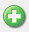 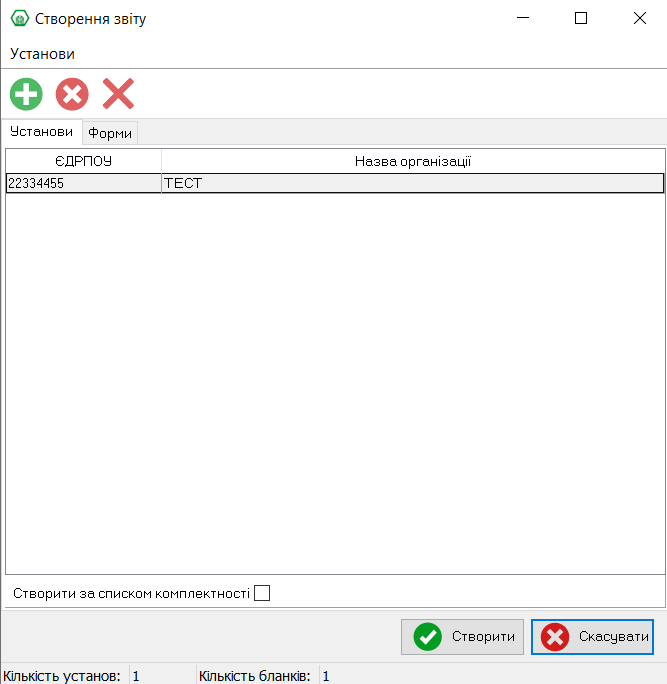 Рисунок . Вибір установиЗверніть увагу! Позначка в чек-боксі рядка «Створити за списком комплектності» не повинна бути активною.На закладці «Форми» потрібно натиснути піктограму , у «Групі бланків» «Реєстру бланків» знайти папку «КМДА», встановити на неї курсор та знайти форму, розміщену ліворуч: KMDAGP0Х «Ярлик до пакета звітності КМДА, форма фінансування – бюджет» (далі – Ярлик).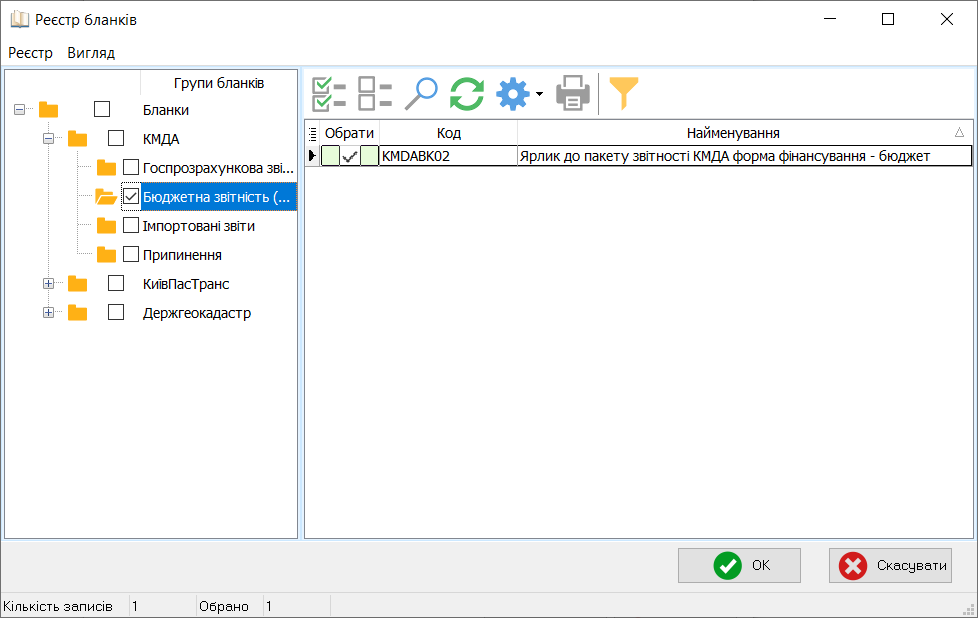 Рисунок . Вибір Ярлика форми звітностіСтворити ярлик і відкрити його.В «Реєстрі звітів» відкриється створений пакет бланків для звітності та форма Ярлика.У формі ярлика KMDAGP01 є рядок «Кількість підзвітних організацій». Цей рядок заповнюється тільки у разі звітування за декількома установами. В цьому випадку потрібно ввести кількість установ за виключенням своєї.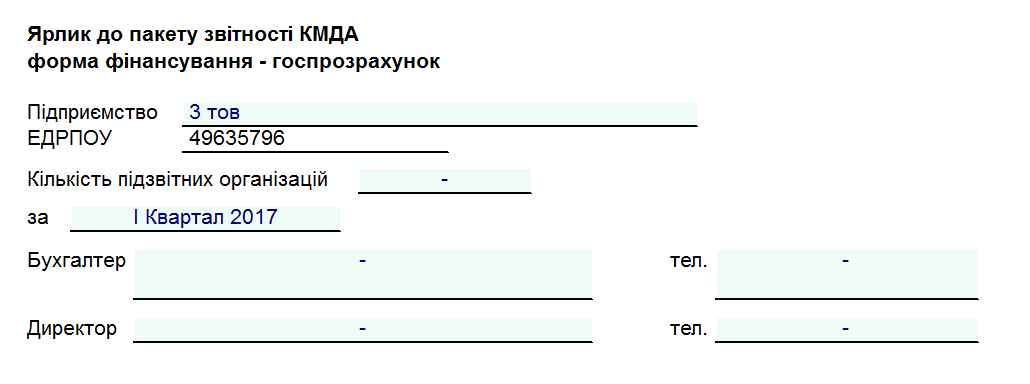 Рисунок . Форма «Ярлик до пакета звітності КМДА, форма фінансування  госпрозрахунокСтворений Ярлик потрібно зберегти та закрити. В нижній частині вікна праворуч Ви побачите створений Ярлик. Розкрийте його наповнення – натисніть «+» . Під ярликом з’являться форми звітності. 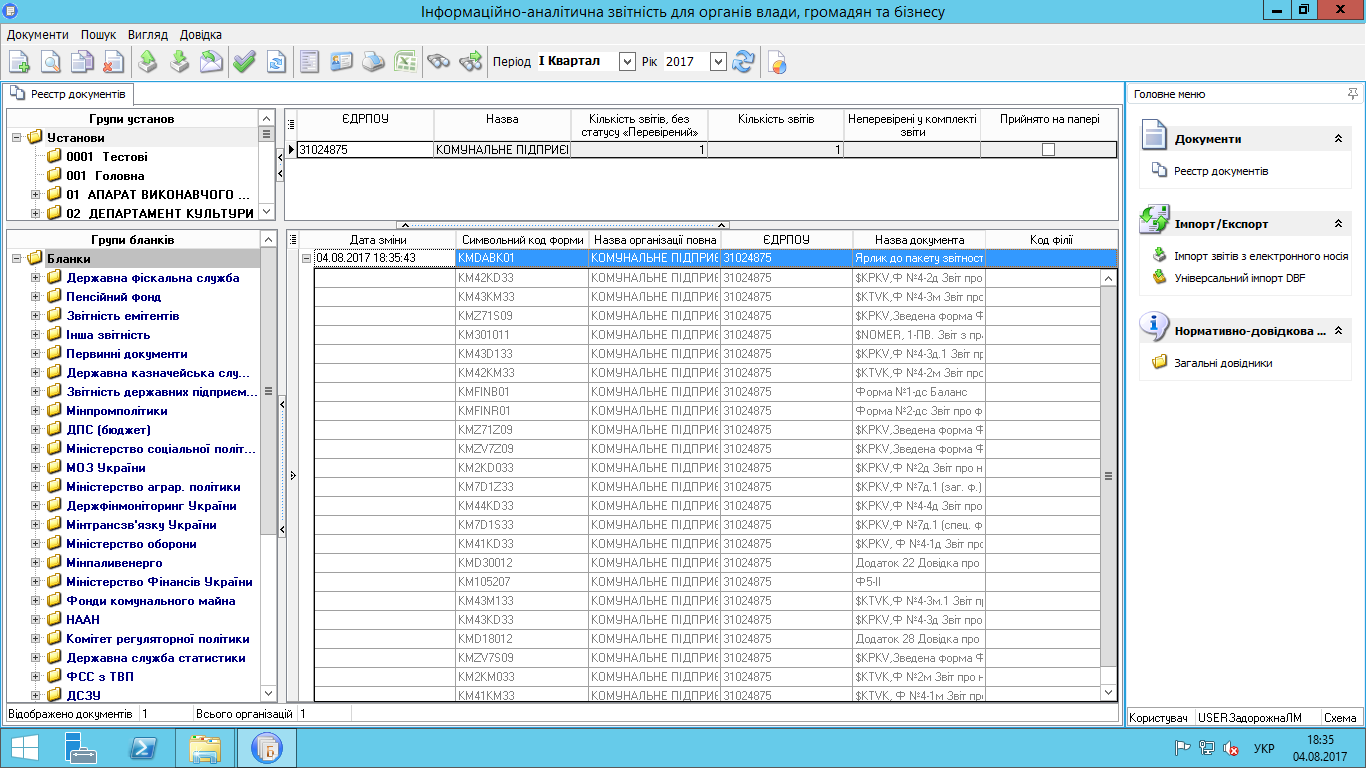 Рисунок . Відображення створеного ЯрликаДля періоду «2 квартал 2021 року» перелік форм наведено в Таблиці 1.Таблиця . Перелік форм звітності, які можуть бути подані до КМДА у 2 кварталі 2021 рокуДля створення звітності необхідно відкрити форми під Ярликом, заповнити їх, перевірити та зберегти. Документи в пакеті повинні мати статус «Перевірений». Примітка. Якщо в підключених до форм довідниках відсутній необхідний запис, надішліть листа на адресу електронної пошти Irene.sulim@gmail.com, де вкажіть назву довідника, код та назву запису – адміністратор Системи додасть запис до довідника.	Наразі у формі 1-ПВ Звіт з праці (місячна) нема необхідності створювати аналогічний документ в Державній службі статистики – дані можна вносити безпосередньо у формі KM30111х. В такому випадку необхідно самостійно контролювати однаковість даних, наданих ДКС та КМДА.Якщо створений документ в Державній службі статистики вже існує, можна перенести дані з цього документа до форми 1-ПВ КМДА.Для перенесення даних до форми 1-ПВ місячна потрібно відкрити форму під Ярликом. Програма надасть підказку-повідомлення стосовно подальших дій.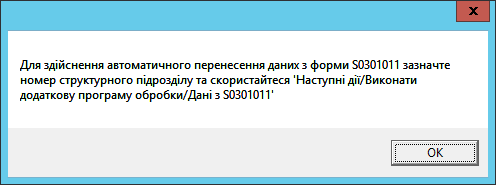 Рисунок . Підказка-повідомлення для здійснення перенесення даних до форми 1-ПВ місячнаДіючи за підказкою, потрібно внести дані в поле «Номер структурного підрозділу» (номер повинен відповідати зазначеному в статистичній формі) і виконати додаткову програму обробки, натиснувши послідовно опцію «Виконати програму» та опцію, що відкриється  «Дані з S0301011». Після виконаних дій дані, що були занесені до статистичної форми, будуть перенесені до створюваного звіту.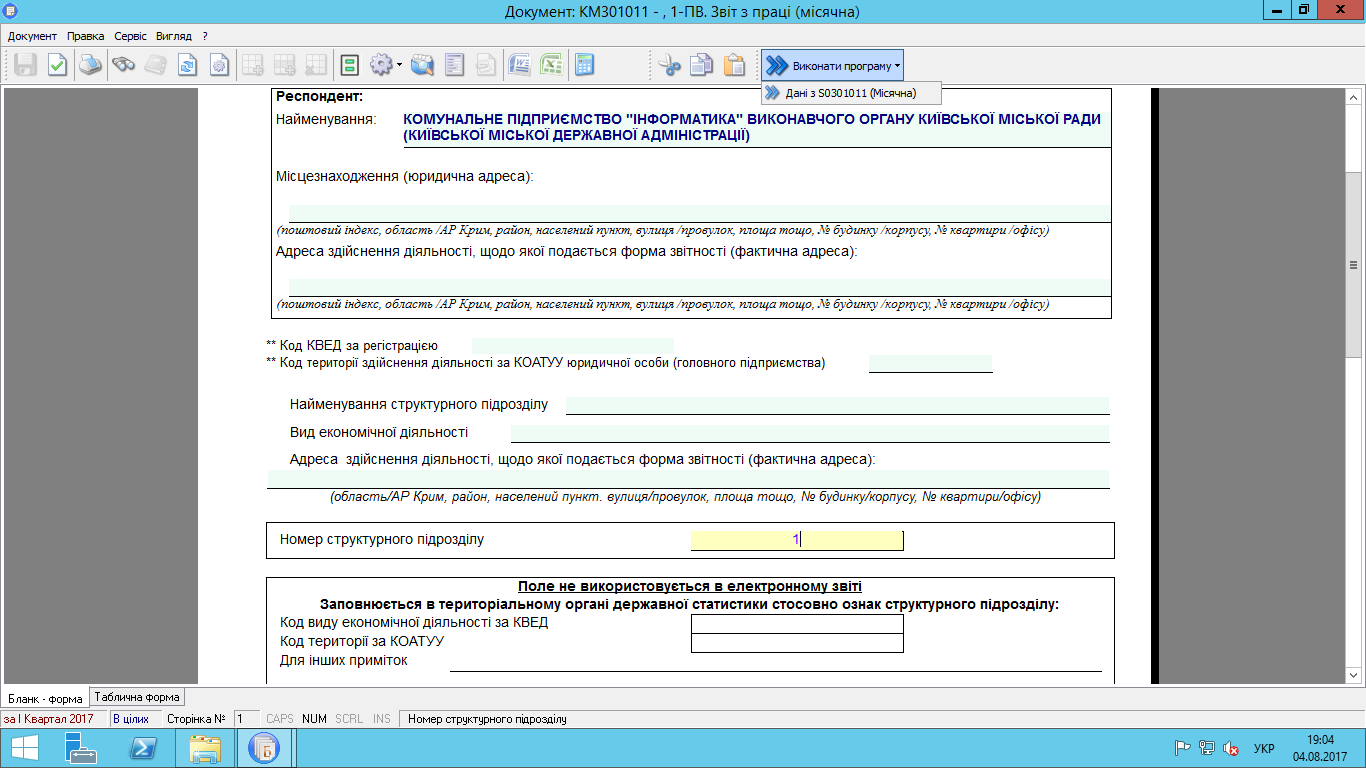 Рисунок . Перенесення даних до форми 1-ПВ місячна	До надсилання створеного пакета документів необхідно виконати групову перевірку документів у пакеті. Для перевірки необхідно стати курсором на Ярлик та натиснути функціональну кнопку «F4». Якщо в документі пакета будуть виявлені помилки, на екрані відкриється протокол перевірки.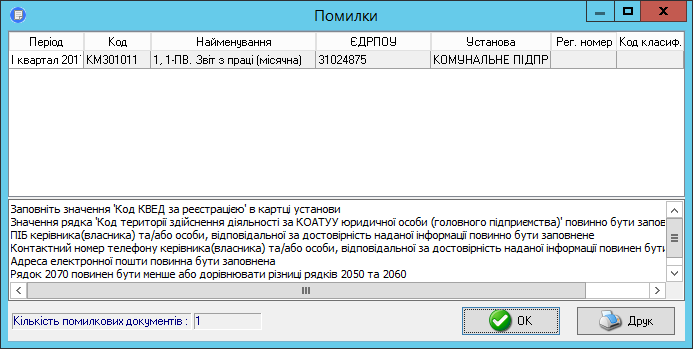 Рисунок . Протокол виявлених помилокПІДПИСАННЯ ТА ВІДПРАВКА ЗВІТНОСТІ	Для відправки звітності необхідно натиснути функціональний елемент  у командному рядку. У вікні, що з’явиться, активувати позначку перед рядком «Контролюючий орган» та натиснути кнопку «ОК».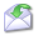 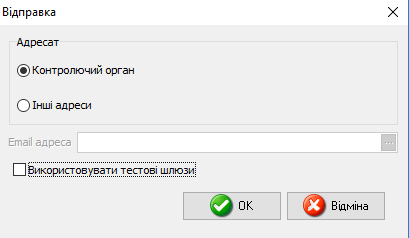 Рисунок . Активація функції «Контролюючий орган»У новому вікні головний бухгалтер установи/організації повинен встановити позначку в чек-боксі рядка «Використовувати захищений носій» АБО обрати каталог, в якому зберігається секретний ключ до сертифікату бухгалтера (в разі використання файлового ключа), ввести пароль та натиснути кнопку «ОК».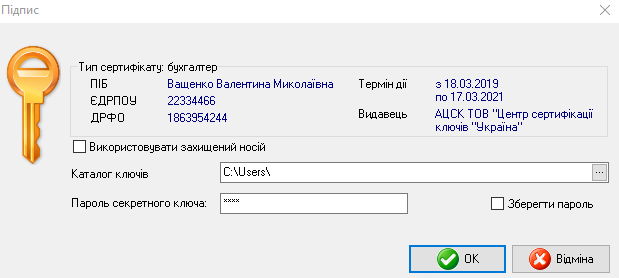 Рисунок . Підписання звітності. Накладення КЕП бухгалтера	Після виконаних дій з’явиться вікно з типом підпису «Директор». Керівник установи повинен повторити дії, описані у попередньому пункті для бухгалтера.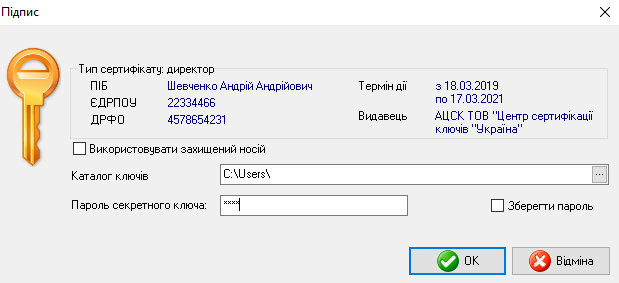 Рисунок . Підписання звітності. Накладення КЕП керівника	Аналогічні дії необхідно виконати для печатки, якщо вона використовується в установі/організації.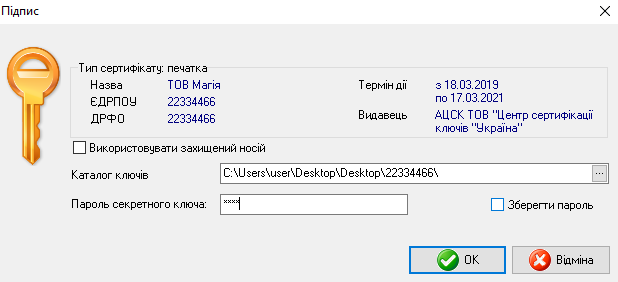 Рисунок . Підписання звітності. Накладання печатки	У вікні для шифрування звіту (для безпечного обміну звітністю), що з’явиться після виконаних дій, необхідно встановити позначку в чек-боксі рядка «Використовувати захищений носій» АБО обрати каталог, в якому зберігається пароль секретного ключа,та натиснути кнопку «ОК».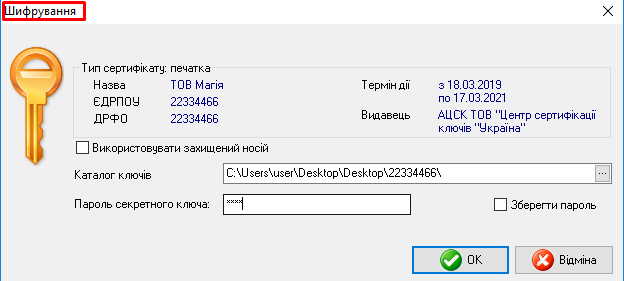 Рисунок . Шифрування звітностіУ разі успішного накладання підпису шифрування та відправки документів програма надасть протокол.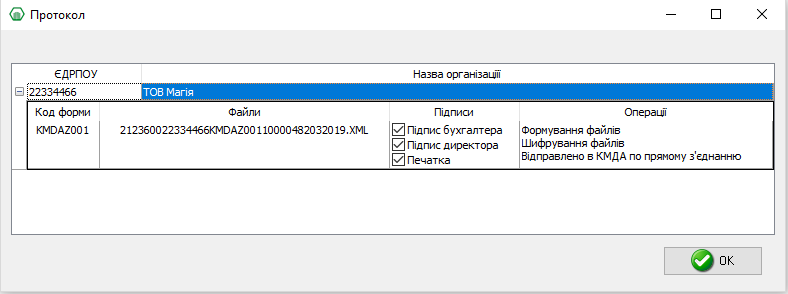 Рисунок . Протокол з успішного накладання підписів та печатки	Зверніть увагу! 	В протоколі можна побачити які підписи містить документ, та які операції були виконані з документом.	Через деякий час (5-10 хвилини) необхідно перевірити наявність відповідей, натиснувши функціональний елемент  «Прийом пошти» в командному рядку.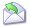 Після виконаних дій з’явиться вікно для підписання запиту на отримання квитанцій (повідомлень). Потрібно встановити позначку в чек-боксі рядка «Використовувати захищений носій» або обрати каталог, в якому зберігається секретний ключ до сертифікату шифрування (в разі використання файлового ключа), ввести пароль та натиснути кнопку «ОК».Рисунок . Підписання запиту на отримання квитанцій	Якщо квитанції (повідомлення) наявні, програма виведе вікно для їх розшифрування. У вікні «Розшифрування» необхідно встановити позначку в чек-боксі рядка «Використовувати захищений носій» або обрати каталог, в якому зберігається секретний ключ до сертифікату шифрування (в разі використання файлового ключа), ввести пароль та натиснути кнопку «ОК».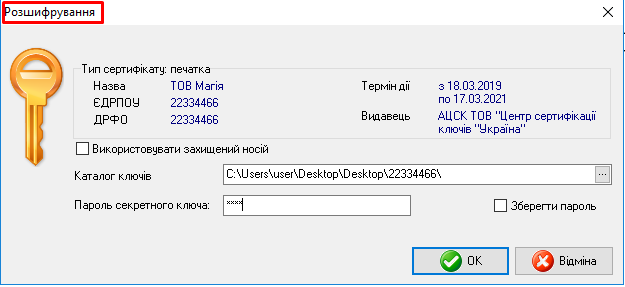 Рисунок . Розшифрування квитанційНадійде квитанція № 1 такого змісту:«Звiт одержано Центром обробки електронних звітів Органу управління».За декілька хвилин надійде квитанція № 2 такого змісту:«Звіт відповідає формату, визначеному Органом управління. Електронні цифрові підписи перевірено. Звіт прийнято для подальшої обробки».	Якщо квитанція негативна, необхідно скопіювати ярлик, виправити зазначені у квитанції помилки та відправити новий звіт. 	Отримані квитанції можна побачити в «Реєстрі документів», якщо поставити курсор на ярлик відправленого звіту.Рисунок . Реєстр отриманих квитанційСПИСОК РИСУНКІВРисунок 1. Форма реєстрації	4Рисунок 2. Вікно програми з боковим меню	4Рисунок 3. Розташування опції «Довідка»	5Рисунок 4. Вікно редагування запису (Установи) картки установи	5Рисунок 5. Закладка «Адреси» картки установи	6Рисунок 6. Вікно редагування запису (Адреси) картки установи	7Рисунок 7. Окреме вікно для введення номерів телефонів	7Рисунок 8. Вибір сертифікатів з каталогу	8Рисунок 9. Вибір з реєстру сертифікатів	9Рисунок 10. Вибір у реєстрі сертифікатів стовпців «Для підпису» та «Для шифрування»	9Рисунок 11. Пошук за допомогою опції «Довідка»	10Рисунок 12. Деактивація функції «Використати пошту»	11Рисунок 13. Перевірка успішності з’єднання з сервером	12Рисунок 14. Вибір функції «Налаштування»	12Рисунок 15. Налаштування відправки електронною поштою (сервіс gmail.com)	13Рисунок 16. Налаштування відправки електронною поштою (сервіс ukr.net)	13Рисунок 17. Активація позначки «Використання IMAP та SMTP»	13Рисунок 18. Вибір параметрів для налаштування відправки	14Рисунок 19. Введення параметрів для налаштування відправки	14Рисунок 20. Введення пароля для відправки звітів	15Рисунок 21. Заповнення полів «Сервер» та «Порт»	16Рисунок 22. Створення форми «Заява на реєстрацію електронних цифрових підписів…»	17Рисунок 23. Форма заяви на реєстрацію КЕП	18Рисунок 24. Вибір періоду для створення пакета звітності	19Рисунок 25. Створення документа	19Рисунок 26. Вибір установи	20Рисунок 27. Вибір Ярлика форми звітності	21Рисунок 28. Форма «Ярлик до пакета звітності КМДА, форма фінансування  госпрозрахунок	21Рисунок 29. Відображення створеного Ярлика	22Рисунок 30. Підказка-повідомлення для здійснення перенесення даних до форми 1-ПВ місячна	25Рисунок 31. Перенесення даних до форми 1-ПВ місячна	25Рисунок 32. Протокол виявлених помилок	26Рисунок 33. Активація функції «Контролюючий орган»	27Рисунок 34. Підписання звітності. Накладення КЕП бухгалтера	27Рисунок 35. Підписання звітності. Накладення КЕП керівника	28Рисунок 36. Підписання звітності. Накладання печатки	28Рисунок 37. Шифрування звітності	28Рисунок 38. Протокол з успішного накладання підписів та печатки	29Рисунок 39. Підписання запиту на отримання квитанцій	29Рисунок 40. Розшифрування квитанцій	30Рисунок 41. Реєстр отриманих квитанцій	30СПИСОК ТАБЛИЦЬТаблиця 1. Перелік форм звітності, які можуть бути подані до КМДА у 2 кварталі 2021 року	22Код формиНазва формиKMDABK03Ярлик до пакету звітності КМДА форма фінансування  бюджетKM3011161-ПВ. Звіт з праці (місячна)KMFINB04Форма №1-дс БалансKMFINR04Форма №2-дс Звіт про фінансові результатиKMPFOZ04Інформація про наявність і рух основних засобівKM2KD039Ф №2д Звіт про надходження та використання коштів загального фондуKM2KM039Ф №2м Звіт про надходження та використання коштів загального фондуKM41KD39Ф №4-1д Звіт про надходження і використання коштів, отриманих як плата за послугиKM41KM39Ф №4-1м Звіт про надходження і використання коштів, отриманих як плата за послугиKM42KD39Ф №4-2д Звіт про надходження і використання коштів, отриманих за іншими джерелами власних надходженьKM42KM39Ф №4-2м Звіт про надходження і використання коштів, отриманих за іншими джерелами власних надходженьKM43D141Ф №4-3д.1 Звіт про надходження і використання інших надходжень спеціального фонду (кредити (позики) від іноземних держав, іноземних фінансових установ і міжнародних фінансових організацій)KM43KD39Ф №4-3д Звіт про надходження і використання інших надходжень спеціального фондуKM43KM39Ф №4-3м Звіт про надходження і використання інших надходжень спеціального фондуKM43M141Ф №4-3м.1 Звіт про надходження і використання інших надходжень спеціального фонду (кредити (позики) від іноземних держав, іноземних фінансових установ і міжнародних фінансових організацій)KM44KD39Ф №4-4д Звіт про надходження і використання коштів, отриманих на виконання програм соціально-економічного та культурного розвитку регіонівKM7D1S41Ф №7д.1 (спец. ф.) Звіт про заборгованість за окремими програмамиKM7D1Z41Ф №7д.1 (заг. ф.) Звіт про заборгованість за окремими програмамиKM7KDS39Ф №7д (спец. ф.) Звіт про заборгованість за бюджетними коштамиKM7KDZ39Ф №7д (заг. ф.) Звіт про заборгованість за бюджетними коштамиKM7KMS39Ф №7м (спец. ф.) Звіт про заборгованість за бюджетними коштамиKM7KMZ39Ф №7м (заг. ф.) Звіт про заборгованість за бюджетними коштамиKM7M1S41Ф №7м.1 (спец. ф.) Звіт про заборгованість за окремими програмамиKM7M1Z41Ф №7м.1 (заг. ф.) Звіт про заборгованість за окремими програмамиKMD20023Додаток 20 Довідка про спрямування фактичних обсягів власних надходжень з урахуванням залишків на початок року, які перевищують відповідні витрати, затверджені законом про Державний бюджет УкраїниKMD26023Додаток 25 Довідка про дебіторську та кредиторську заборгованість за операціями, які не відображаються у формі № 7д, № 7м «Звіт про заборгованість за бюджетними коштами»KMZ71S41Зведена форма Ф №7д.1 (спец. ф.) Звіт про заборгованість за окремими програмамиKMZ71Z41Зведена форма Ф №7д.1 (заг. ф.) Звіт про заборгованість за окремими програмамиKMZ7MS39Зведена форма Ф №7м (спец. ф.) Звіт про заборгованість за бюджетними коштамиKMZ7MZ39Зведена форма Ф №7м (заг. ф.) Звіт про заборгованість за бюджетними коштамиKMZV7S39Зведена форма Ф №7д (спец. ф.) Звіт про заборгованість за бюджетними коштамиKMZV7Z39Зведена форма Ф №7д (заг. ф.) Звіт про заборгованість за бюджетними коштами